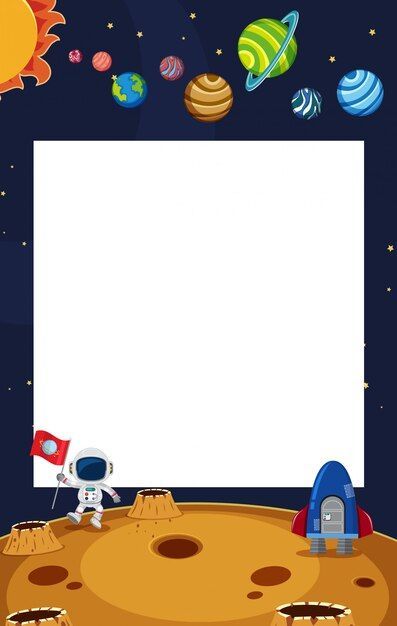 Týdenní plán- 26. týden (26.2.-1.3.)PředmětUčivoUč. – P.s.Český jazyk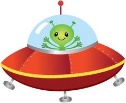 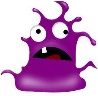 Podstatná jména rodu středního a ženského – pád, číslo, rod a vzorSlovní druhy68 - 81Matematika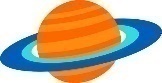 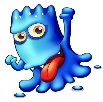 Písemné +,-,:,x, zlomkyKrokování, záporná čísla, závorky, stovková tabulkaGeometrie: Zkoumáme obvody, obsahy a souměrnost52 - 559 - 11Anglický jazyk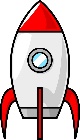 My house, FurnitureThere is, there are, prepositions3 - 5ČAS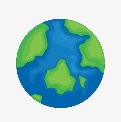 PřírodovědaNeživá příroda – nerosty a horniny42-46ČAS 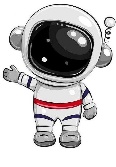 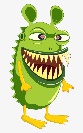 VlastivědaPravěk – Keltové4-728.2.– Abeceda peněz28.2.– Abeceda peněz28.2.– Abeceda peněz